ТАТАРСКИЙ РЕСПУБЛИКАНСКИЙ КОМИТЕТ ПРОФСОЮЗАРАБОТНИКОВ НАРОДНОГО ОБРАЗОВАНИЯ И НАУКИПРЕЗИДИУМП О С Т А Н О В Л Е Н И Е№ 6                                                            г.Казань                                     от 29 января 2021г. В целях укрепления финансовой базы Татарской республиканской организации Профсоюза для обеспечения защиты индивидуальных и коллективных социальных, трудовых, профессиональных прав и интересов членов Профсоюза Президиум Рескома Профсоюза ПОСТАНОВЛЯЕТ:1. В соответствии с пп. 3, 4 ст.55 Устава Профессионального Союза работников народного образования и науки РФ установить на 2021г. ежемесячные отчисления взносов из профсоюзных организаций в республиканский комитет Профсоюза от работающих – 22%, от студентов – 5% от собранных членских профсоюзных взносов.Считать решение данного президиума обязательным для исполнения всеми выборными органами Профсоюза.2. Контроль за выполнением постановления возложить на гл.бухгалтера Рескома Шакирзянову Л.В., председателя контрольно-ревизионной комиссии Рескома Савельеву Н.П.ПРОФСОЮЗ РАБОТНИКОВ НАРОДНОГО ОБРАЗОВАНИЯ И НАУКИРОССИЙСКОЙ ФЕДЕРАЦИИОб установлении на 2021г. размера отчислений членских профсоюзных взносов в Татарский республиканский комитет ПрофсоюзаПредседатель Рескома Профсоюза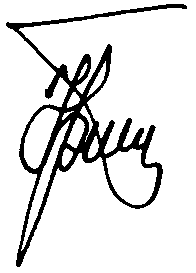           Ю.П. Прохоров